部分推特需要通过修改密码的方式登陆，教程如下：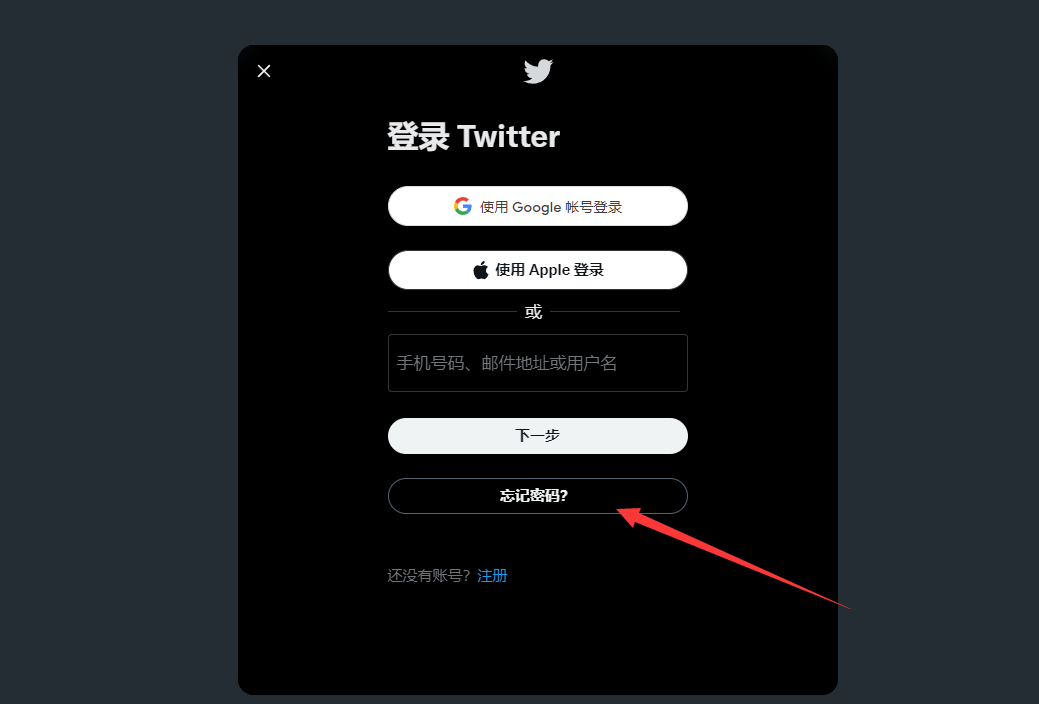 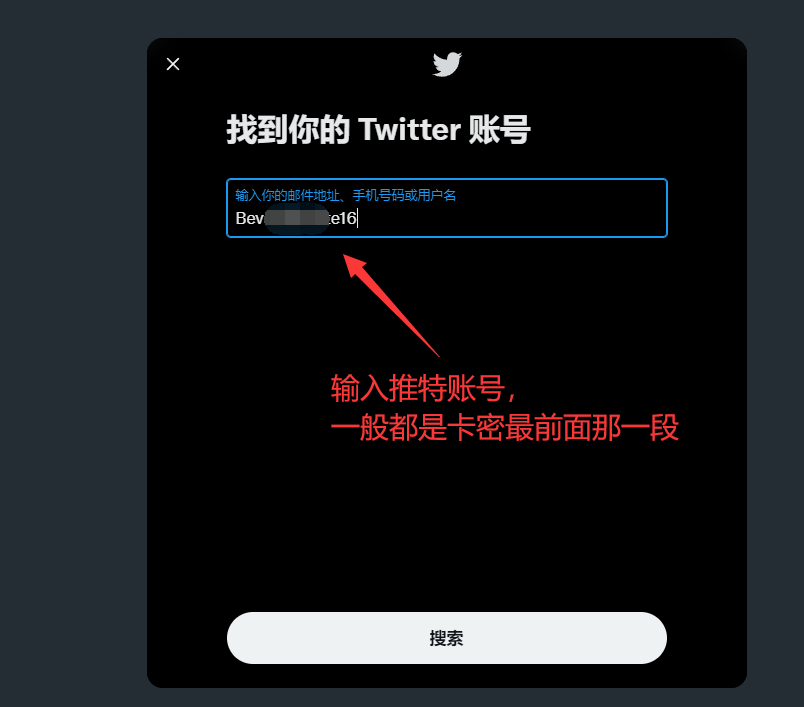 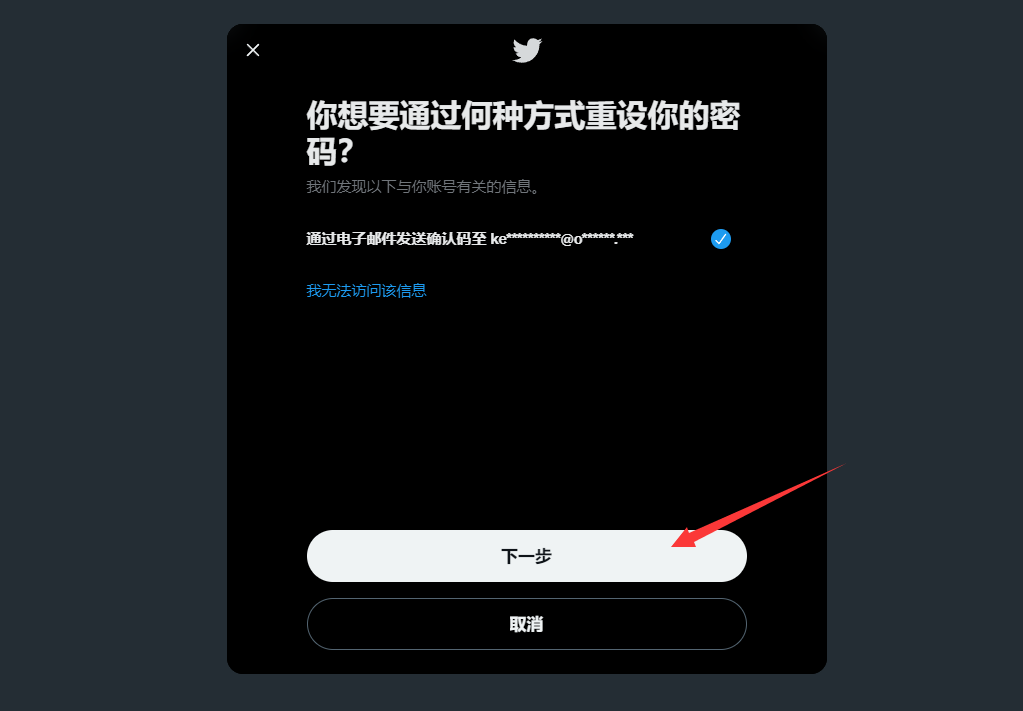 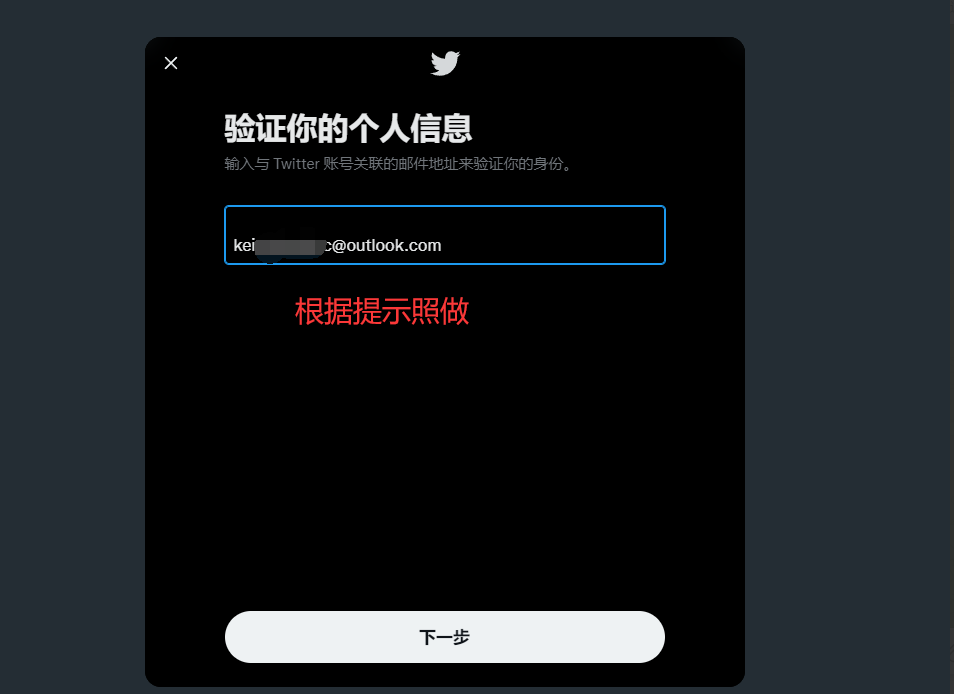 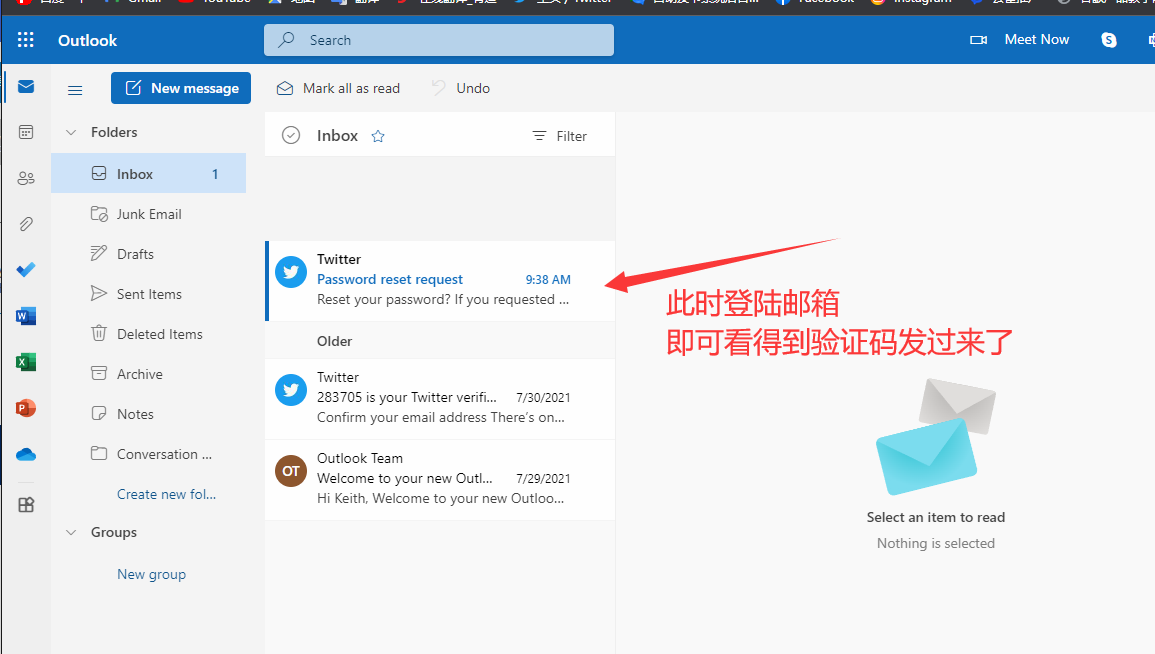 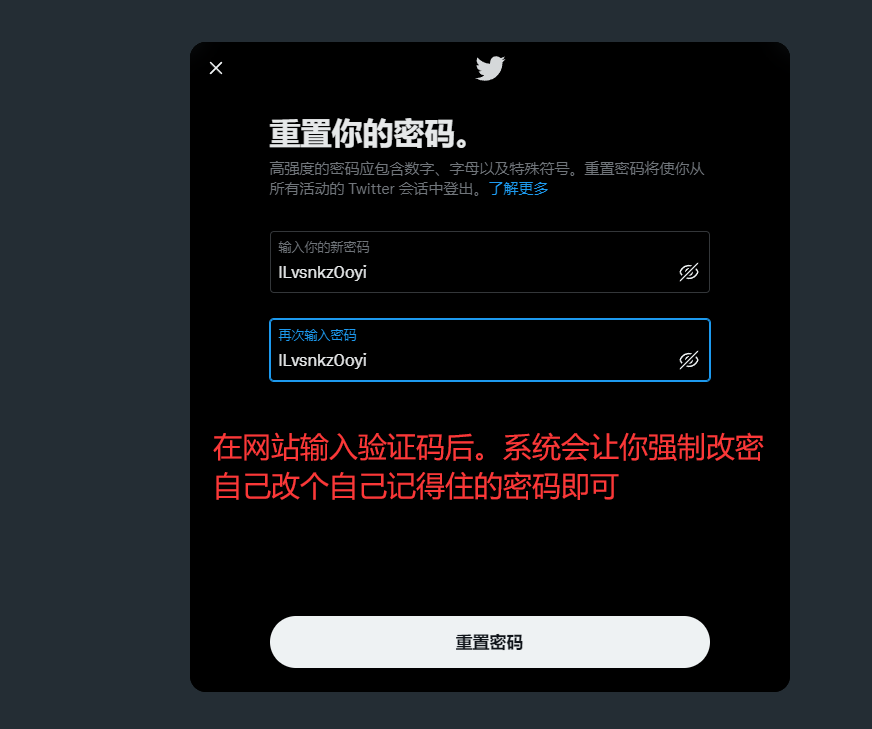 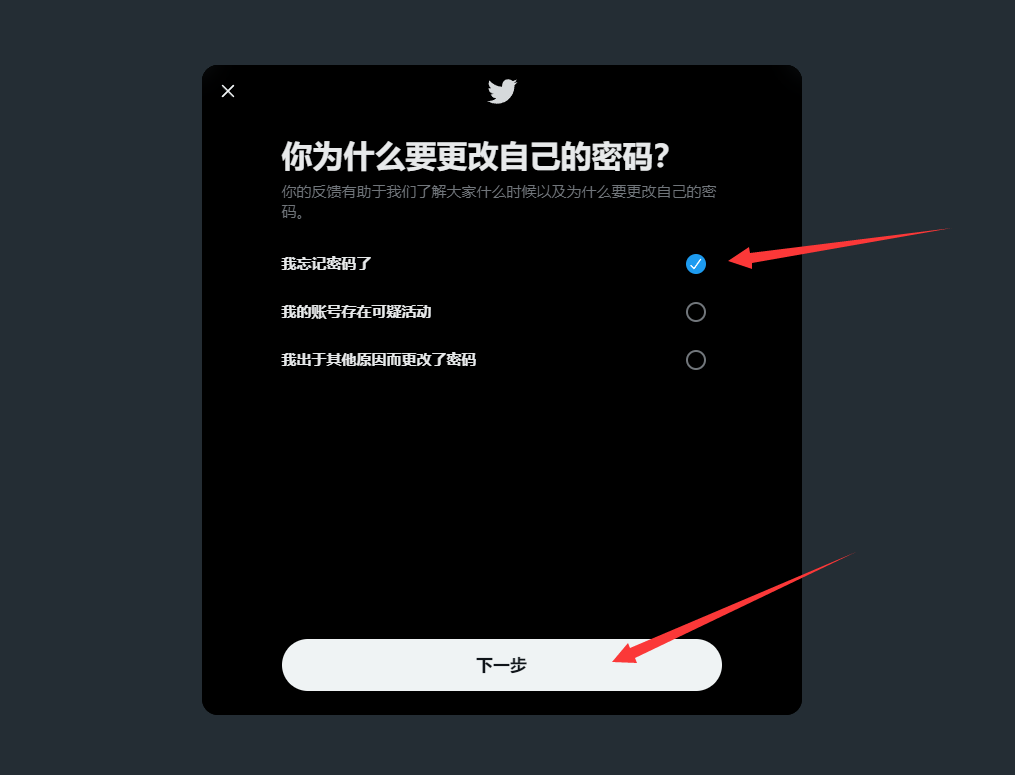 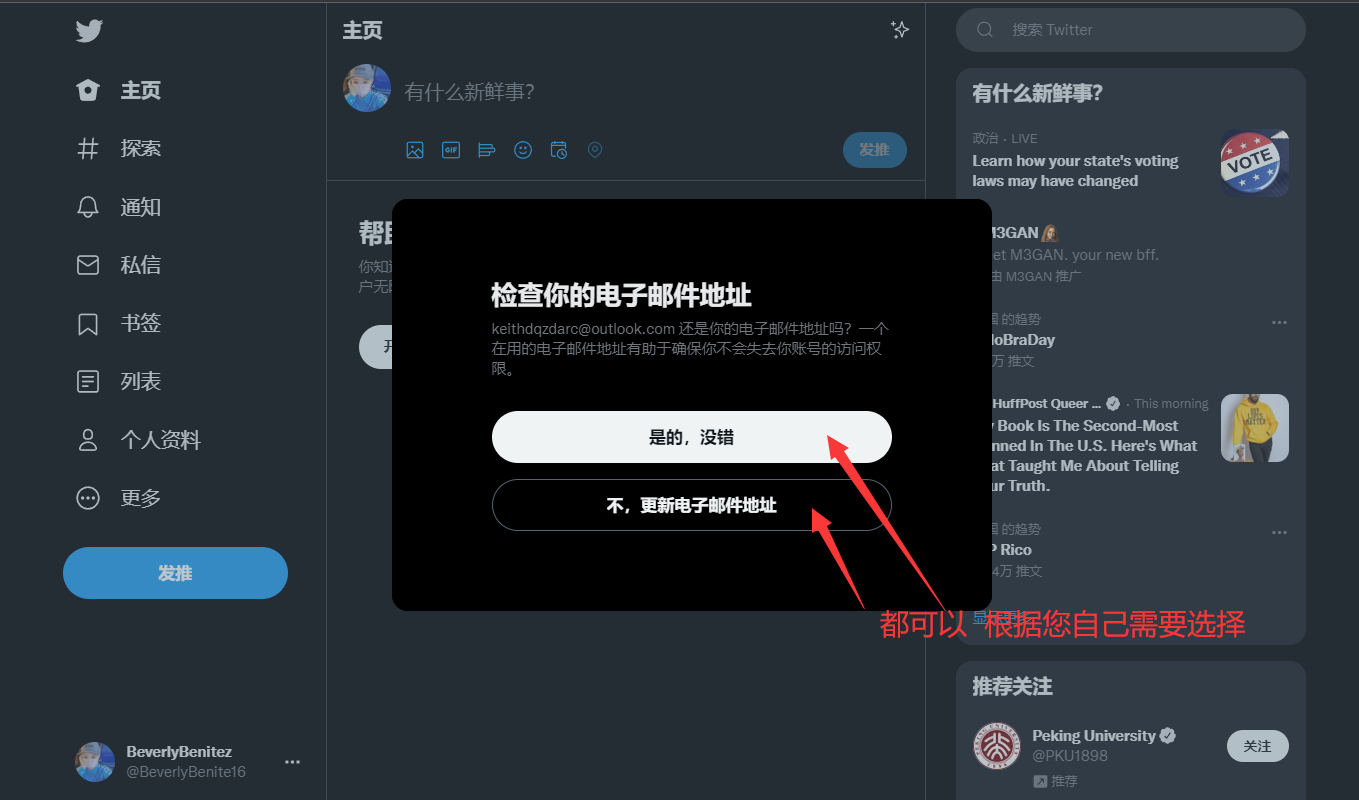 改密登录步骤完成